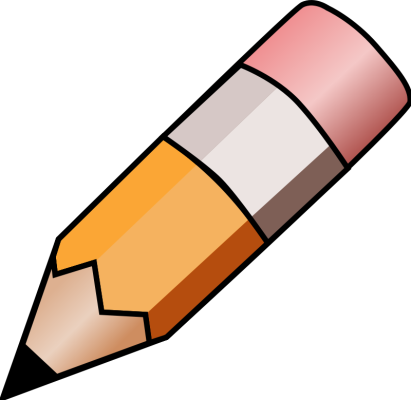 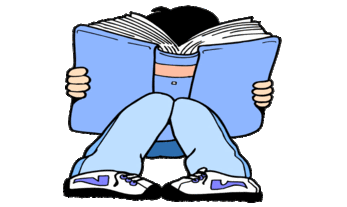 YEAR 1 HOME LEARNING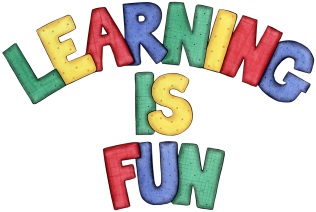 YEAR 1 HOME LEARNINGDate Set10.11.23Date Due15.11.23MathsPlease log onto EdShed (https://www.edshed.com/en-gb/login) where you will find your maths home learning under assignments. Good luck!This week the children’s maths will be focused on subtraction on a number line.Spelling WritingFor spellings, the children will continue to focus on words ending in ‘ff’, ‘ss’, ‘ll’, ‘zz’ and ‘ck’.Writing TaskFor the writing task this week, we would like the children to write some sentences on what they like about the story of Katie in London so far!Don’t forget, names have capital letters!The characters are called Grandma, Katie, Jack and the lion.Are you up for a challenge?Can you include an exclamation mark in your writing?ReadingRecommended daily reading time: KS1 10 minutesGreekPlease go to Greek Class Blog for Greek Home LearningGreek Class - St Cyprian's Greek Orthodox Primary Academy